Master Key Systems MKS Ltd,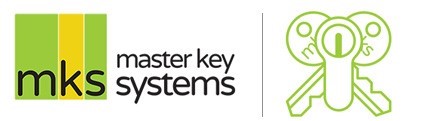 Unit 5a, Merryhills Enterprise Park,Park Lane,Wolverhampton.WV10 9TJ.Tel: 01902 737672Email: sales@masterkeysystems.co.ukAs a valued customer of Master Key Systems MKS Ltd your feedback is invaluable to us. We would be very grateful if you would take a few minutes out of your busy day to complete the below feedback form, sharing experiences and opinions of our company.PLEASE NOTE THIS FEEDBACK FORM MAY BE PUBLISHED ON OUR WEBSITE FOR PUBLIC VIEWING.Please mark this box if you are not happy with us publishing this feedback on our website.Please mark this box if you are happy with us publishing this feedback but NOT including your name & company.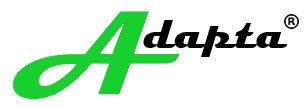 Name:Company:Please rate MKS using the boxes 1-5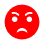 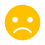 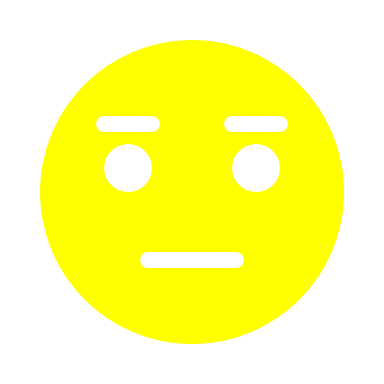 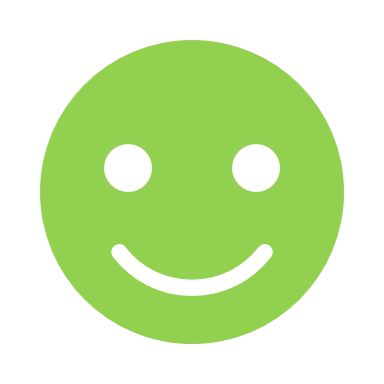 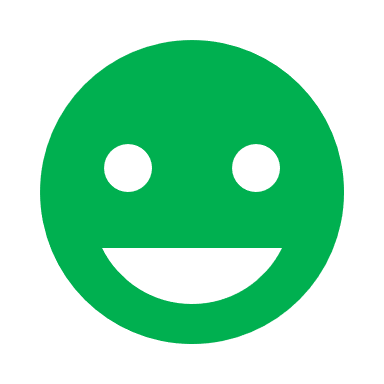 Please rate MKS using the boxes 1-51 Awful2 Bad3Average4Good5 ExcellentWere you greeted in a friendly manner?Were our staff able to answer all your questions?How would you rate our Products?How happy are you with our despatch time?How easy do you find the order process?Were your queries dealt with in a prompt & professional manner?How likely are you to recommend us to others?How would you rate your overall experience when dealing with MKS?Please use the box below to share any comments, suggestions or personal opinions about our company.